Werkblad 2 Beroep 1: 
Een ________________ is iemand die _________________________________________________________________________________________________________________________________________________________________________________________________________________________Wat maakt dit een technisch beroep?
_____________________________________________________________________________________________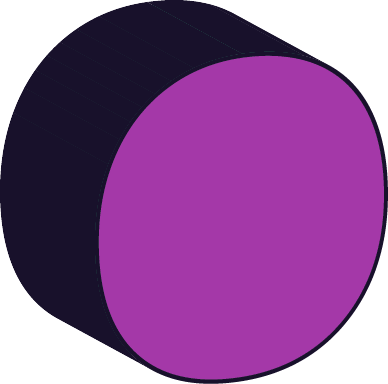 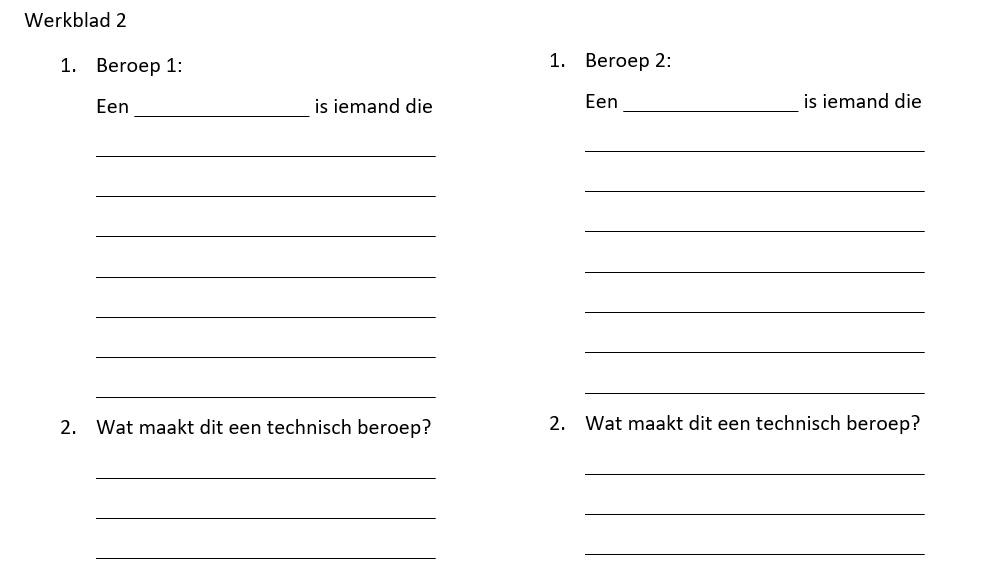 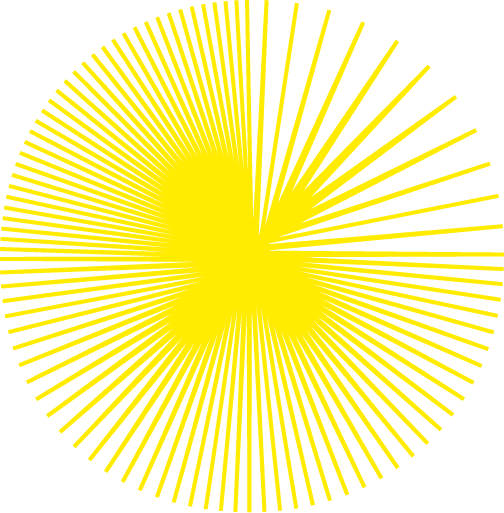 Beroep 2: 
Een ________________ is iemand die _________________________________________________________________________________________________________________________________________________________________________________________________________________________Wat maakt dit een technisch beroep?
_____________________________________________________________________________________________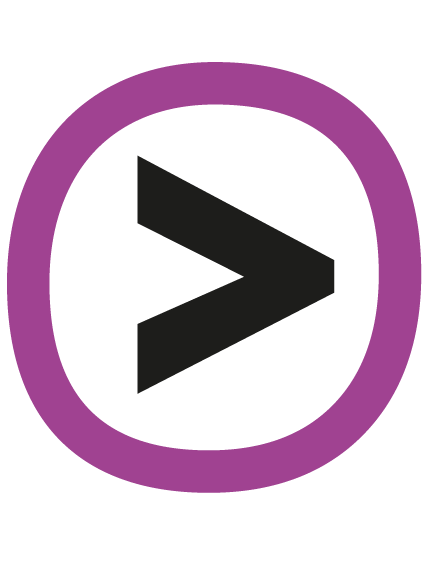 